26 maja 2020   klasa 5aTemat: Przykłady graniastosłupów prostych.Cele lekcji:Uczeń:- zna cechy charakterystyczne graniastosłupów prostych;- poprawnie rozpoznajemy graniastosłupy proste i umiemy podać ich cechy charakterystyczne.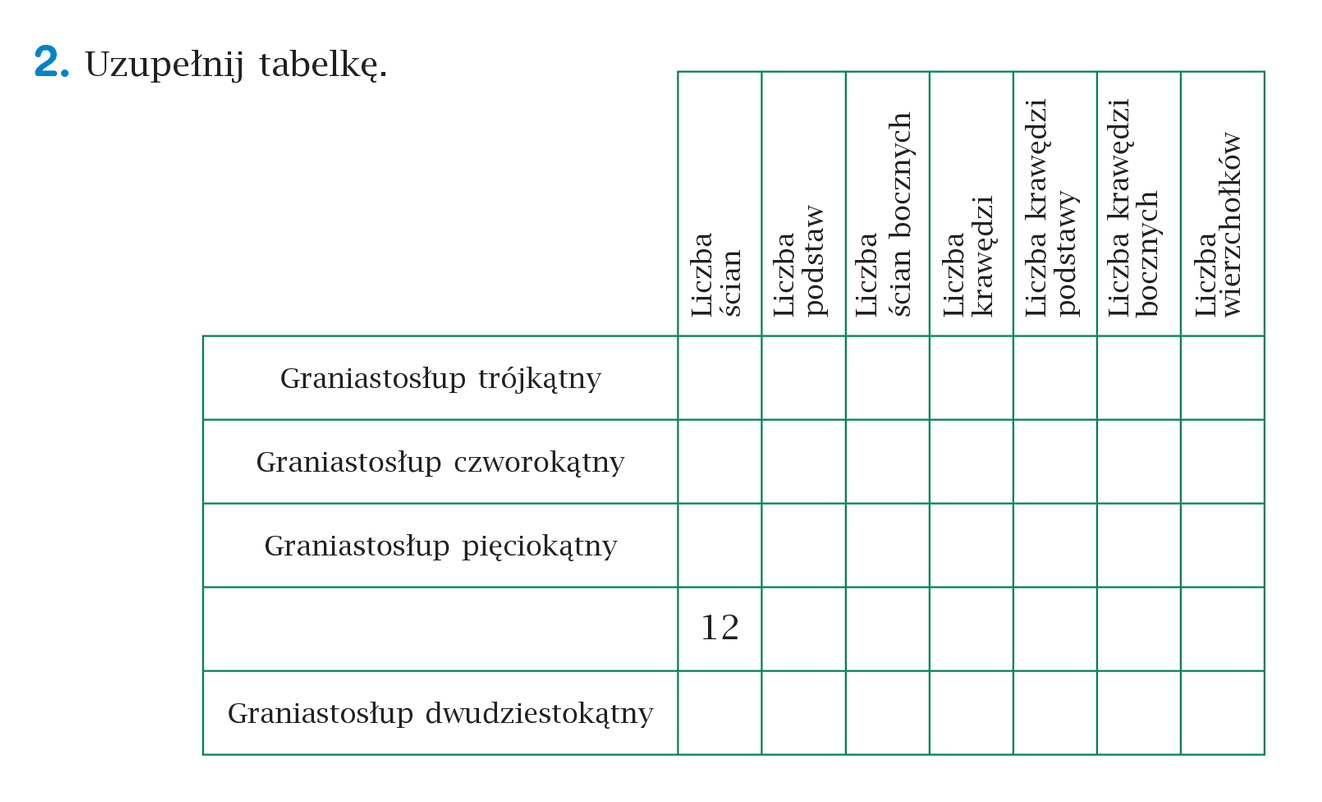 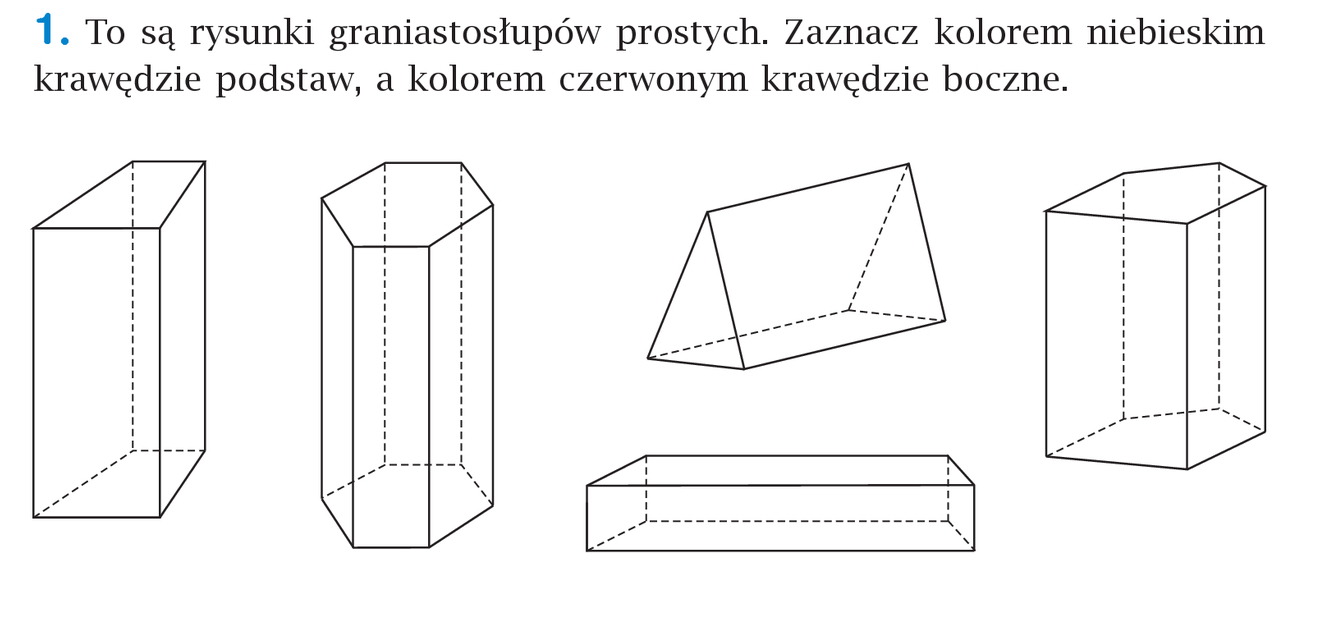 					   5       2      3        9       6       3       6					  6        2       4      12     8        4        8					  7       2       5       15     10      5      10	 Graniastosłup dziesięciokątny              2       10    30     20      10     20					22      2        20     60     40    20     40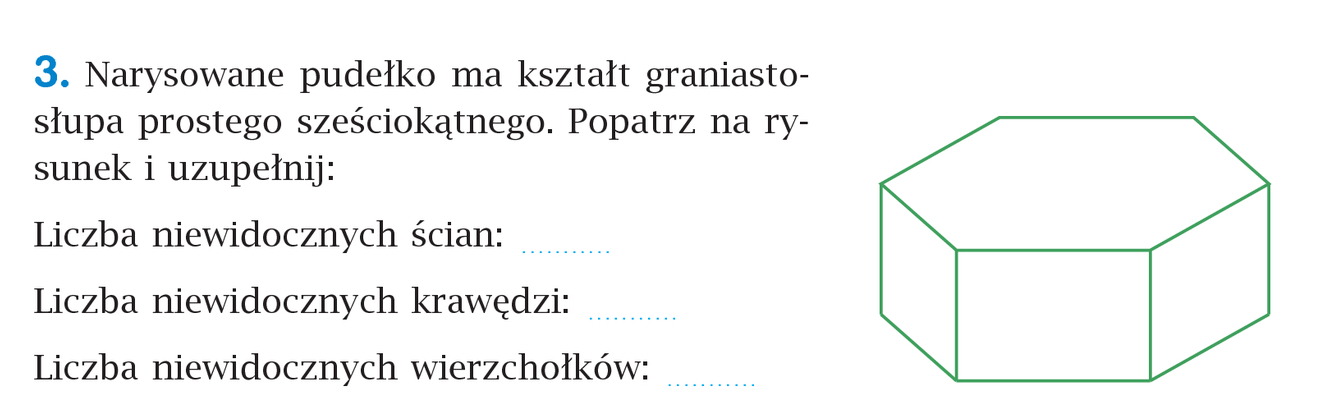 					4					5						2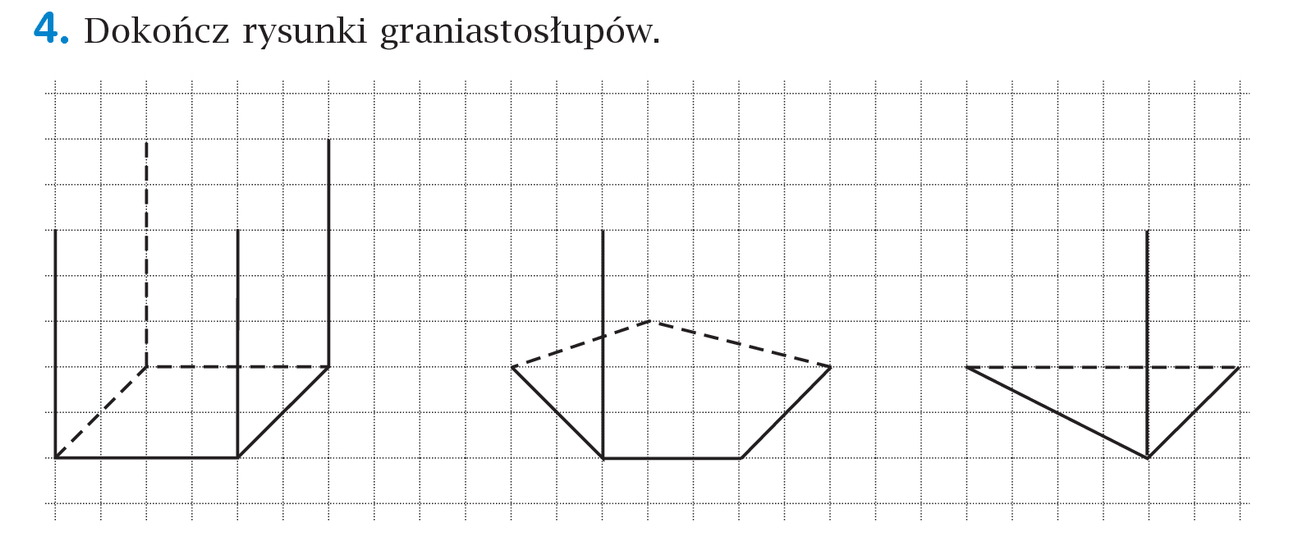 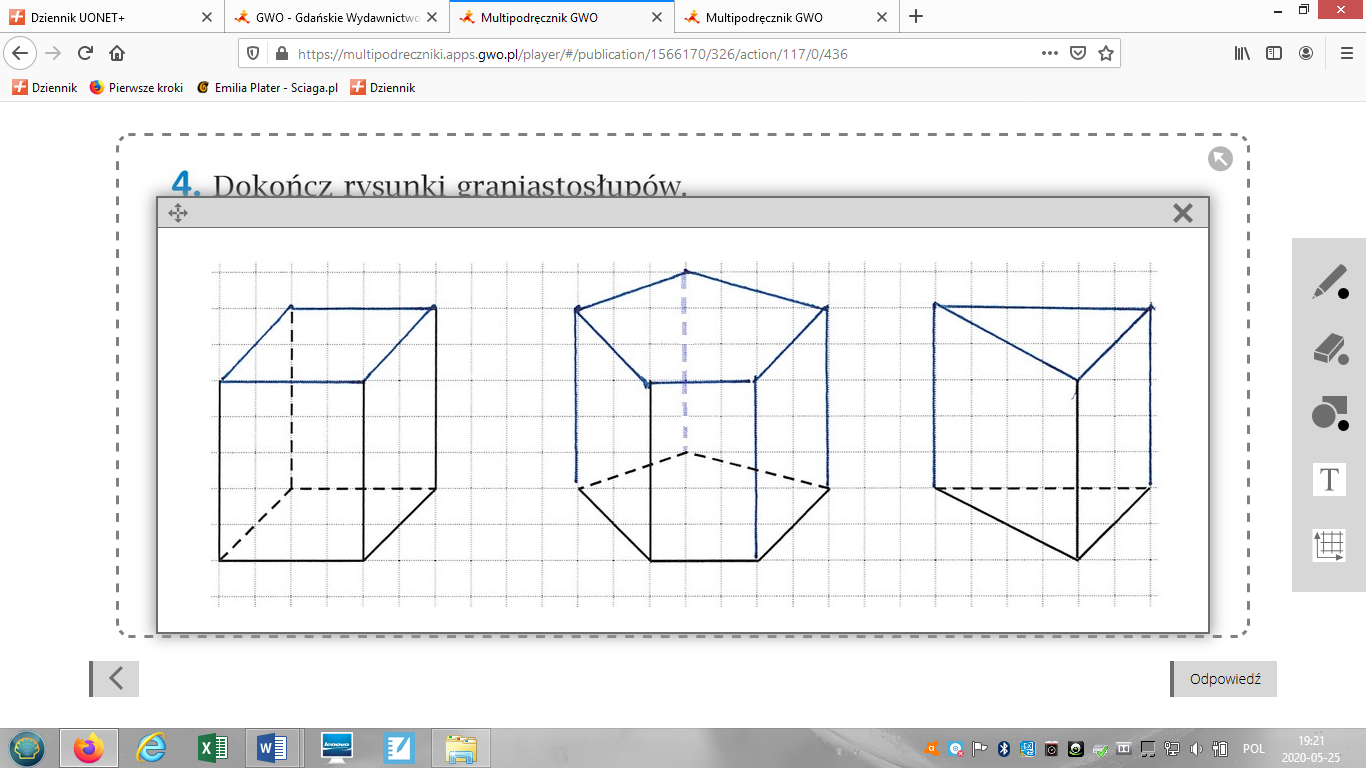 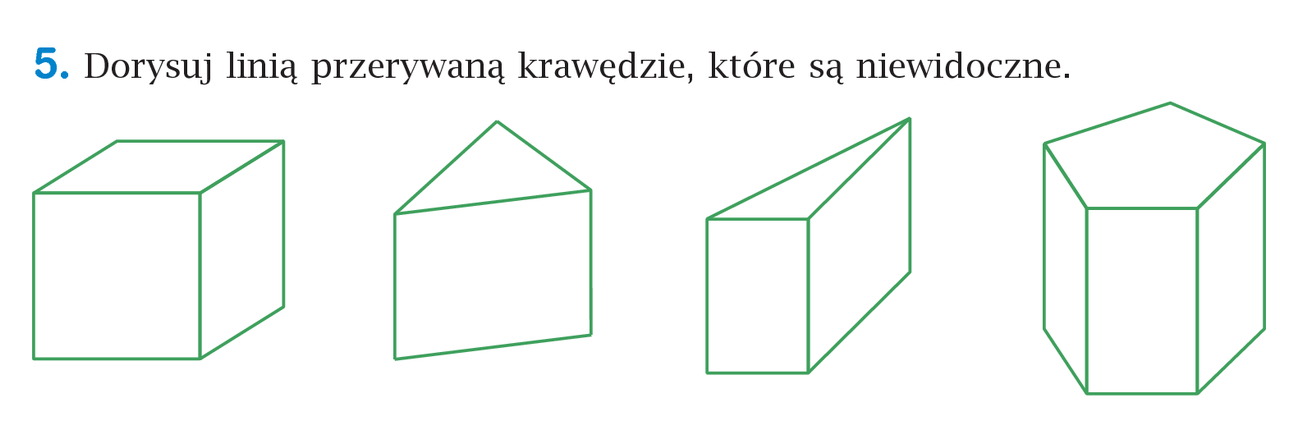 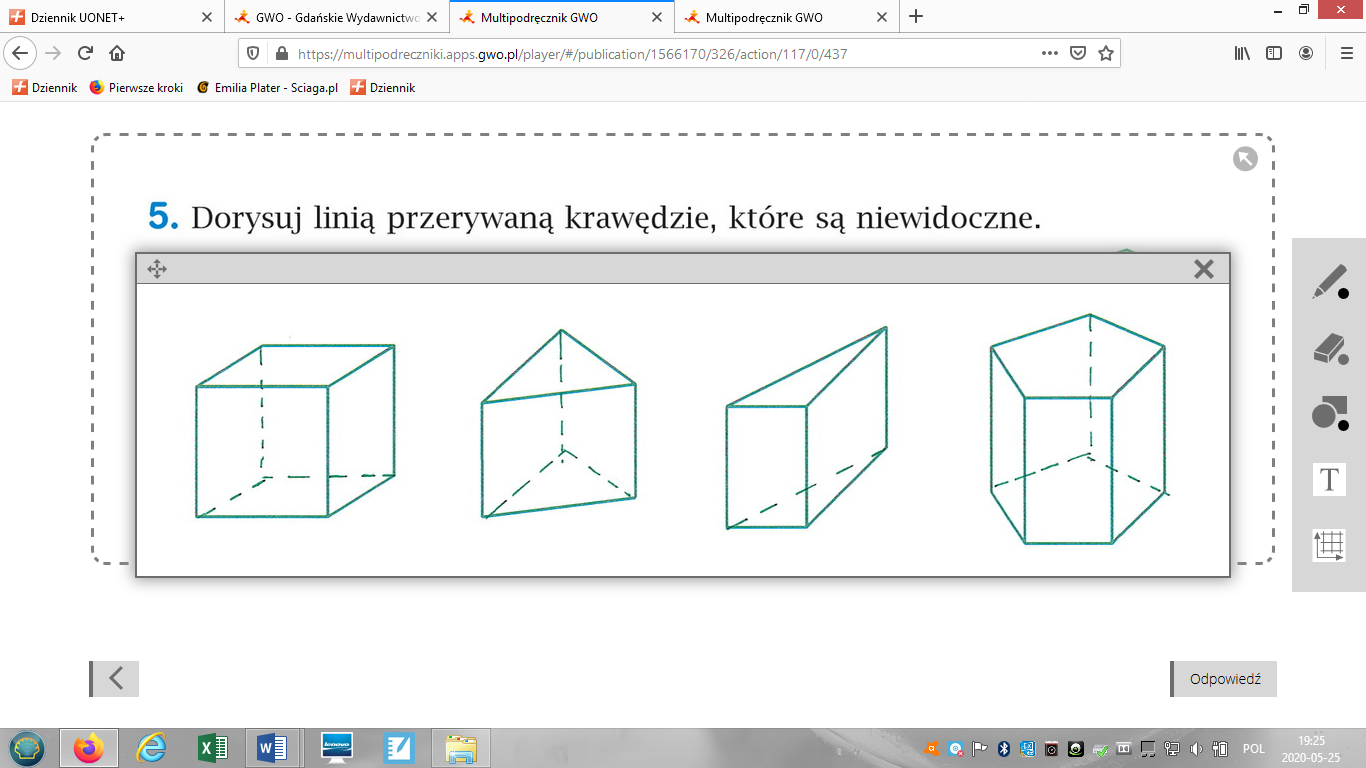 Proszę wykonać z ćwiczeń zadanie 1,2,3,4,5,6 strona 120,121.Nie odsyłamy.